Παρακαλώ όπως προβείτε στις δέουσες ενέργειες αρμοδίως και κατά περίπτωση για την έγκριση, για το σχολικό έτος 2018-2019, για τον/την μαθητή/τρια………………………...……………………………………………………………του ….…………………….…………………. και της ..……………………………………………, γεννηθέντος ……/…….../………, που θα φοιτήσει κατά το σχολικό έτος 2018-2019, στην …..… τάξη, του ……………….……………………………………..…... (ονομασία σχολείου).Επισυνάπτω την ανωτέρω γνωμάτευση   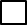 Ο/Η Αιτών/ούσα…………………………………………………………….(Ονοματεπώνυμο – Υπογραφή Γονέα/Κηδεμόνα)ΑΙΤΗΣΗΕΠΩΝΥΜΟ: …………………………………………..…………………ΟΝΟΜΑ: ……………………………………………………..………….Γονέας    ή Κηδεμόνας  ΟΔΟΣ: .:………………………………………..………………………ΑΡΙΘΜΟΣ: .:……………………………………………..……………ΤΚ-ΠΕΡΙΟΧΗ: .:………………………………………………………Τηλέφ. σταθ.:…………………………………….……………………Τηλέφ. κινητό: ……………………………………..………………..Αριθμός Πρωτοκόλλου:Ημερομηνία:ΠΡΟΣΥπουργείο Παιδείας ,Έρευνας και Θρησκευμάτων/Διεύθυνση Ειδικής Αγωγής & ΕκπαίδευσηςΚΕΔΔΥ …………………………………… (μόνο για την περίπτωση ανανέωσης παράλληλης στήριξης με διάγνωση από ΚΕΔΔΥ) Διά του ………………………………………………………………..		(Ονομασία Σχολείου)ΕΙΔΟΣ ΥΠΟΣΤΗΡΙΞΗΣΓΝΩΜΑΤΕΥΣΗΓΝΩΜΑΤΕΥΣΗΓΝΩΜΑΤΕΥΣΗΓΝΩΜΑΤΕΥΣΗΕΙΔΟΣ ΥΠΟΣΤΗΡΙΞΗΣΚΕΔΔΥΕΔΕΑΑρ. πρωτ.ΗμερομηνίαΝέα Παράλληλη Στήριξη Ανανέωση  Παράλληλης Στήριξης Υποστήριξη από Ε.Β.Π.ΕΙΔΟΣ ΥΠΟΣΤΗΡΙΞΗΣΓΝΩΜΑΤΕΥΣΗΓΝΩΜΑΤΕΥΣΗΓΝΩΜΑΤΕΥΣΗΕΙΔΟΣ ΥΠΟΣΤΗΡΙΞΗΣΔΗΜΟΣΙΟ ΝΟΣΟΚΟΜΕΙΟΑρ. πρωτ.ΗμερομηνίαΥποστήριξη από Σχολικό Νοσηλευτή